Терморегулятор DeviregTM 330Терморегулятор применяется для установки в щиток на профиль DIN.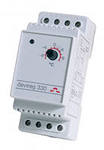  Используются для управления системами защиты от обледенения, отопления, кондиционирования, обогрева помещений, подогрева полов и подогрева труб, емкостей и т.п. Одна ручка для регулирования без выключателя питания. Выпускаются модели для 3-х различных температурных режимов. Регулятор с диапазоном +5°С ÷ +45°С применяется для систем комфортного подогрева пола. Для систем полного отопления дополнительно необходим датчик температуры воздуха.  Реле управления имеет не потенциальный выход.Технические характеристики:• напряжение питания:             	~180 ÷ 250 В• активная нагрузка:                    	16 А (конт. 1), 10 А (конт. 5)• индуктивная нагрузка:             	3 А, 250 В, cos ϕ = 0,3• переключатель нагрузки:              	NO/NC, трехконтактное реле • индикатор:                                       	светодиод зеленый/красный • рабочая температура:                       	-10°С ÷ +50°C• ширина:                                           	36 мм•  класс защиты:                                 	IP20• сертифицирован:                            	УкрТЕСТ, DEMKO, CE• гарантия:                                                  2 годаАссортимент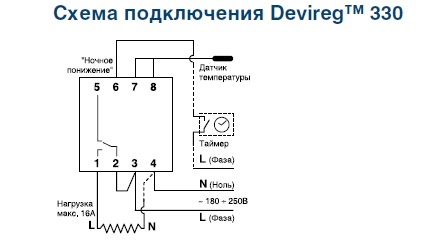 ТипДиапазонТип датчикаГистерезисЦена без НДС, грн.Цена с НДС,        грн.DEVIregTM 330-10...+10 °СДатчик на проводе, 3 м, NTC 15 кОм при 25 °С0,4 °С2 783,003 339,60DEVIregTM 3305...45 °СДатчик на проводе, 3 м, NTC 15 кОм при 25 °С0,4 °С2 783,003 339,60DEVIregTM 33060...160 °СДатчик на проводе, 3 м, NTC 16,7 кОм при 100 °С1,5 °С3 604,004 324,80